Publicado en Madrid el 20/11/2020 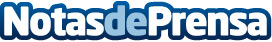 Black Friday en Mascota Planet: los mejores chollosEl Black Friday está a la vuelta de la esquina. Mascota Planet se suma a la semana del Black Friday ofreciendo cientos de ofertas y promociones. La tienda Nº1 en España especializada en mascota ofrecerá un amplio y variado catálogo de productos para cubrir todas las necesidades de los clientesDatos de contacto:ALVARO GORDO951650484Nota de prensa publicada en: https://www.notasdeprensa.es/black-friday-en-mascota-planet-los-mejores_1 Categorias: Telecomunicaciones Mascotas Consumo http://www.notasdeprensa.es